otevřeno pondělí až pátek 9:00 – 11:30středeční odpolední herna od 8. záříkaždé pondělí Dětský klub angličtiny16.9.  beseda: Výchova dětí a temperamenty s Mgr.Vlasákem 17.9.  Pohádková cesta za duhou29.9.  beseda: Problémová pleť u dětí s kosmetičkou Jarmilou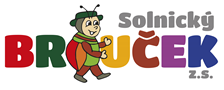 